7в
Русский языкЛитература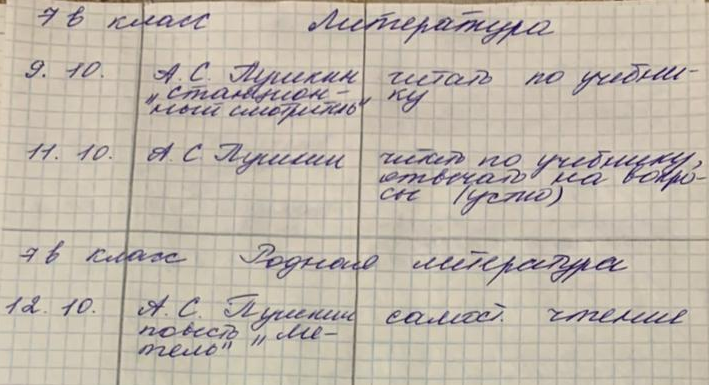 Английский языкАлгебра и геометрия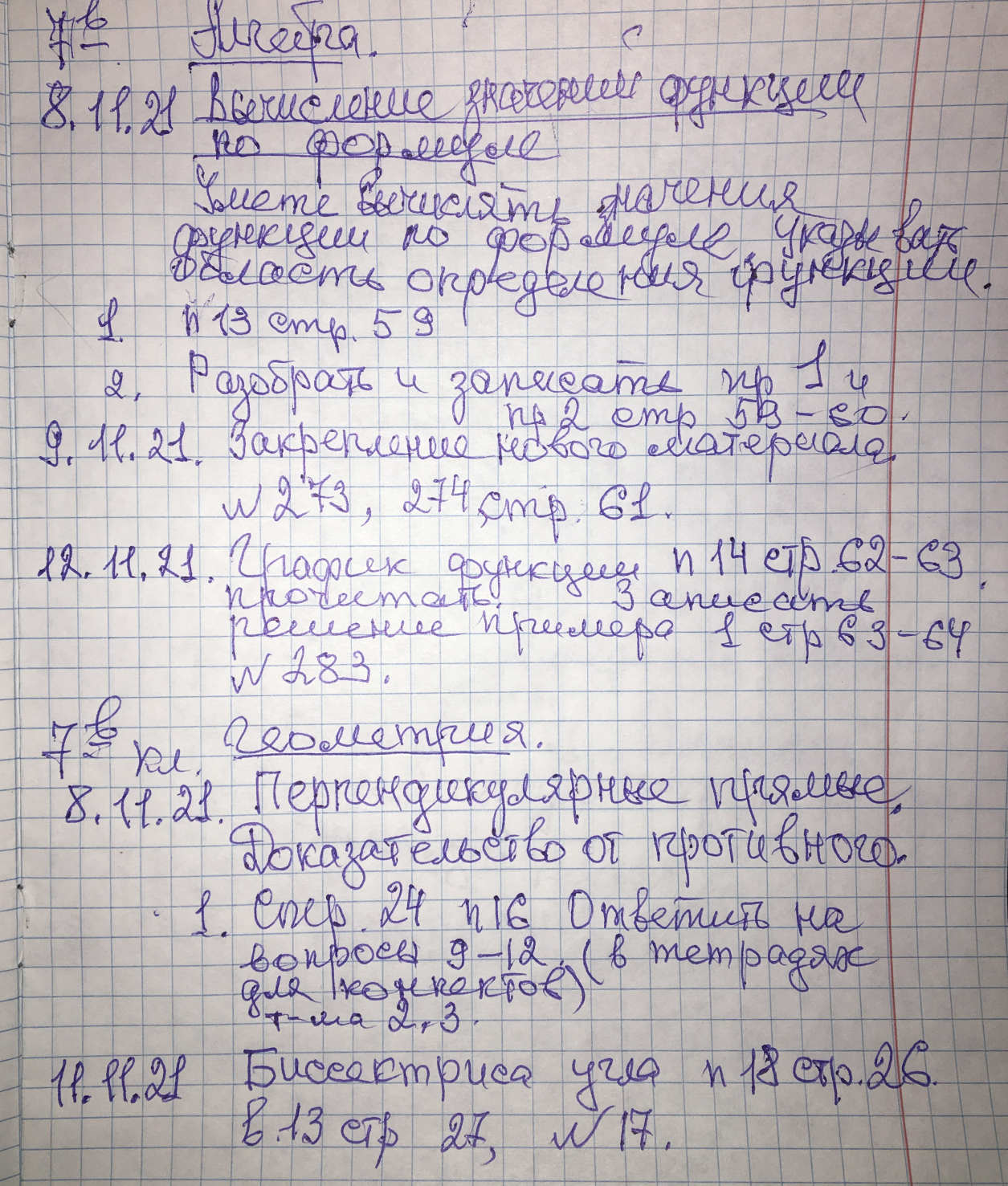 ИнформатикаФизикаИстория и обществознаниеИсторияОбществознаниеГеографияБиологияМУЗЫКА	  ИЗОТехнология(девочки)Технология(мальчики)ОБЖДата Тема урокаЗадание8.11Правописание гласных в суффиксах страдательных причастий настоящего времениупр.  12210.11Страдательные причастия прошедшего временипараграф 21, упр.12710.11Гласные перед Н в полных и кратких страдательных причастиях.https://www.youtube.com/watch?v=eJ-MNkY0jFkпараграф 22упр.12911.11Правописание гласных перед Н в полных и кратких страдательных причастияхупр.130Дата Тема урокаЗадание09.11Причастия I,IIПрилагательные в функции определения.Модуль 3. Страницы 28-29Упр.2 с.28- чтение, перевод (устно)Упр.4,5 с.29 – письменно Выучить правило в грамматическом справочнике 11.11«Вопреки всему». Фразовый глагол giveМодуль 3. Страница 30Упр.1 с. 30 – выписать выделенные слова в тетрадь, выучитьУпр.4, стр.30 – дополнить предложения, выписать фразы с глаголом give в тетрадь (с переводом)12.11На страже Тауэра. Модуль 3. Страница 31Стр.31 – чтение текста, переводУпр.3 с. 31 – выбрать правильный ответ (письменно)Дата Тема урокаЗадание09.11.2021Единицы измерения информацииСтр.45-50 §1.6.пересказывать.Дата Тема урокаЗадание08.11.2021«Механическое движение»«Равномерное движение»§ 14 читать, упр 2 №1,2,4 письм§ 15 читать10.11.2021«Скорость. Единицы скорости»«Расчет пути и времени движения»§ 16, упр 3 №1,2,3,4,5 письм§ 17, упр №1,2,3 письмДата Тема урокаЗаданиеПо расписаниюСледующие 2 параграфаПересказ, вопросыДата Тема урокаЗаданиеПо расписаниюСледующий 1 параграфПересказ, вопросыДата Тема урокаЗадание9.11Океанические теченияп.16, вопросы 1-6, стр. 63 писм.12.11Реки и озера Землип.17, вопросы 1-7, стр.67 писм.Дата Тема урокаЗадание08.11.21Тип Кольчатые черви. Классы кольчецов.§9,10Дата Тема урока: Музыкальный образ. Лирические образы в музыке.Задание12 ноябряпятницаМузыкальный образ - это воплощенная в музыке жизнь,  хотя бы небольшая ее частица: чувство, переживание,  мысль, поступок, действие человека, нескольких людей;  какое-либо проявление природы, какое-либо событие из жизни человека,  народа, всего человечества.Мы с вами изучим 3 главных типа образов в музыке:лирическиедраматическиеэпическиеСегодняшний урок посвящён лирическим образам в музыке.Слово лирика происходит от слова "лира" – это древний инструмент, на котором играли певцы (рапсоды), повествуя о различных событиях и пережитых эмоциях.Лирика – это непосредственное, очень личное восприятие мира и различных событий.Это чувства и переживания героя, лирического героя, это его монолог, в котором он повествует о том, что ему довелось пережить.В лирическом произведении нет никаких событий, в отличие от драмы и эпоса – только исповедь лирического героя, его личное восприятие различных явлений.чувствонастроениеотсутствие действияМы познакомимся с типичным лирическим героем – мифологическим персонажем Древней Греции – Орфеем и образом этого героя, созданным различными композиторами разных эпох.Об Орфее написано много, наиболее известные музыкальные произведения –Опера Кристофа Виллибальда Глюка "Орфей"Оперетта Жака Оффенбаха "Орфей в аду"Зонг-опера современного композитора Александра Журбина "Орфей и Эвридика"В основе всех этих произведений лежит история любви Орфея к его погибшей жене Эвридике и его путешествие в ад, с целью вернуть её к жизни.Эта история опирается на миф об Орфее.Орфей был одним из знаменитых греческих героев, считается первым профессиональным музыкантом. Он играл на лире (от названия которой, как мы помним, и пошло название "лирика"), играл настолько прекрасно, что его игра покоряла всех: людей, зверей, чудовищ.Однажды Эвридику укусила змея, и она умерла. Горе Орфея было безутешно.Боги Олимпа сжалились над ним, и Зевс разрешил ему спуститься в царство мёртвых, Аид, и вывести оттуда жену, поставив условием ни разу не посмотреть на неё.Орфей спустился в Аид, играя на лире, и все персонажи подземного царства мёртвых, очарованные его игрой, уступали ему дорогу, даже страшный пёс Цербер, которому поручено охранять вход в Аид.Он нашёл Эвридику, взял её за руку и повёл вверх, прочь из царства мёртвых, не глядя на неё, как и велел ему Зевс. Но Эвридика, не понимая причины этого, стала жаловаться на то, что Орфей, вероятно, разлюбил её и умолять хоть раз взглянуть на неё. Орфей не удержался, посмотрел на жену – и она вновь умерла.Горе Орфея выражено в прекрасной мелодии из 2-го акта оперы.Вопросы:Какой инструмент солирует в этой мелодии? (флейта)Почему Глюк выбрал именно его? (холодное, потусторонне звучание, впечатления от недавно посещённого царства мёртвых, где как бы замерли замерли все человеческие чувства)Какие чувства выражает эта мелодия? (глубокую печаль, смирение, нежность, безнадежность)В античном мифе Орфей так и потерял Эвридику.Но в опере Глюка всё кончается благополучно: Амур, видя отчаяние Орфея, принёс ему добрую весть – Зевс разрешил вернуть Эвридику на землю, к живым людям, растроганный талантом Орфея и его безутешным горем.Но Орфей ещё не знает этого – "Мелодия"  Глюка выражает всю полноту его печали.Таким образом, в этом произведении есть все признаки лирического образа:ЧувствоНастроениеОтсутствие действияДаты жизни К.В.Глюка – 1714-1787Это великий оперный реформатор, создал новый тип оперы: оперы, в которой главной была не внешняя вокальная виртуозность, а правда жизни, тесная  связь вокального действия с инструментальным сопровождением, яркая обрисовка характеров героев и их чувств.***Найти в интернете и прослушать:Опера Кристофа Глюка «Орфей и Эвридика», «Мелодия» для флейты с оркестром.Знать краткое содержение мифа «Орфей и Эвридика».Дата Тема урокаЗадание 7а – 9.117б – 12.117в – 12.11Пропорции головы человекаhttps://zen.yandex.ru/media/risuydoma/znai-prostye-vesci-chtoby-pravilno-vypolnit-postroenie-golovy-i-lica-cheloveka-5d3dc275f8ea6700ae171b93Изучить материал. Выполнить зарисовку головы человекаДата 	Тема урока	Задание8.11Сервировка сладкого стола. Праздничный этикет.ВНИМАНИЕ!!! Задания будут разосланы в группу ВотсаппПрочитать конспект и сделать краткую запись в тетрадьДата КлассТема для самостоятельного изучения Задания по теме 08.117ВТехнология  соединения  деталей  шкантами,  шурупами,  в  нагель. https.www.youtube.com конспект в тетради по темеДатаТема для самостоятельного изученияЗадания по темеПо расписанию Тема: «Оползни и обвалы, их последствия. Защита населения»        Задание: №2.6, практикум выполнить.